Протокол № 24/УКС -Рзаседания Закупочной комиссии по запросу предложений в электронной форме  на право заключения договора на выполнение работ: «Оформление правоустанавливающих документов на земельные участки, исходно-разрешительных документов для размещения объектов электросетевого хозяйства с целью выполнения мероприятий по технологическому присоединению заявителей на территории филиала ЭС ЕАО»                                                                                                                                                     (Лот № 18801-КС ПИР СМР-2021-ДРСК).СПОСОБ И ПРЕДМЕТ ЗАКУПКИ:запрос предложений в электронной форме  на право заключения договора на выполнение работ: «Оформление правоустанавливающих документов на земельные участки, исходно-разрешительных документов для размещения объектов электросетевого хозяйства с целью выполнения мероприятий по технологическому присоединению заявителей на территории филиала ЭС ЕАО».  (Лот №  18801-КС ПИР СМР-2021-ДРСК).КОЛИЧЕСТВО ПОДАННЫХ ЗАЯВОК НА УЧАСТИЕ В ЗАКУПКЕ: 2 (две) заявки.КОЛИЧЕСТВО ОТКЛОНЕННЫХ ЗАЯВОК: 0 (ноль) заявок.ВОПРОСЫ, ВЫНОСИМЫЕ НА РАССМОТРЕНИЕ ЗАКУПОЧНОЙ КОМИССИИ:О  рассмотрении результатов оценки заявок.О признании заявок соответствующими условиям Документации о закупке.О проведении переторжки.РЕШИЛИ:       По вопросу № 1Признать объем полученной информации достаточным для принятия решения.Принять к рассмотрению заявки следующих участников:По вопросу № 2Признать заявки ООО "БИРОБИДЖАНСКОЕ ЗЕМЛЕУСТРОИТЕЛЬНОЕ ПРЕДПРИЯТИЕ" 
ИНН/КПП 7901536199/790101001 
ОГРН 1107901000624ООО "ГЕЛИОС" 
ИНН/КПП 7901003962/790101001 
ОГРН 1027900512903соответствующими условиям Документации о закупке и принять их к дальнейшему рассмотрению.По вопросу № 3Утвердить предварительный расчет баллов по результатам оценки заявок, признанных соответствующими условиям Документации о закупке:Утвердить предварительную ранжировку заявок:По вопросу № 4Провести переторжку;Предметом переторжки является: цена заявки;Допустить к участию в переторжке заявки следующих Участников: ООО "БИРОБИДЖАНСКОЕ ЗЕМЛЕУСТРОИТЕЛЬНОЕ ПРЕДПРИЯТИЕ" ,  ООО "ГЕЛИОС"Определить форму переторжки: заочная;Назначить переторжку на 15:00 часов (по местному времени Организатора)   08.12.2020 г.;Место проведения переторжки: Единая электронная торговая площадка (АО «ЕЭТП»), по адресу в сети «Интернет»: https://rushydro.roseltorg.ru.Секретарь Закупочной комиссии1 уровня АО «ДРСК                                              ____________________          Чуясова Е.Г.Тел. (4162) 397-268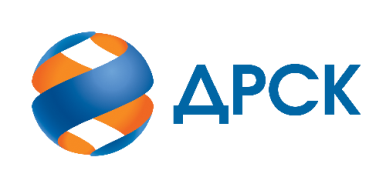                                                                      АКЦИОНЕРНОЕ ОБЩЕСТВО                «ДАЛЬНЕВОСТОЧНАЯ РАСПРЕДЕЛИТЕЛЬНАЯ СЕТЕВАЯ КОМПАНИЯ»город Благовещенск«07» декабря 2020 года№п/пДата и время регистрации заявкиНаименование, ИНН Участника и/или его идентификационный номер07.10.2020 16:26ООО "БИРОБИДЖАНСКОЕ ЗЕМЛЕУСТРОИТЕЛЬНОЕ ПРЕДПРИЯТИЕ" 
ИНН/КПП 7901536199/790101001 
ОГРН 110790100062408.10.2020 05:08ООО "ГЕЛИОС" 
ИНН/КПП 7901003962/790101001 
ОГРН 1027900512903№п/пНаименование Участника, ИНН и/или идентификационный номерЦена заявки, руб. без НДС Дата и время регистрации заявкиООО "БИРОБИДЖАНСКОЕ ЗЕМЛЕУСТРОИТЕЛЬНОЕ ПРЕДПРИЯТИЕ" 
ИНН/КПП 7901536199/790101001 
ОГРН 1107901000624максимальная (предельная) цена Договора - 4 000 000.00;                                            суммарная стоимость согласно приложений 1.1-1.6. к ТТ -  73 287,3307.10.2020 16:26ООО "ГЕЛИОС" 
ИНН/КПП 7901003962/790101001 
ОГРН 1027900512903максимальная (предельная) цена Договора - 4 000 000.00;                                            суммарная стоимость согласно приложений 1.1-1.6. к ТТ -  69 622,8708.10.2020 05:08Критерий оценки (подкритерий)Весовой коэффициент значимостиВесовой коэффициент значимостиКоличество баллов, присужденных заявке по каждому критерию / подкритерию
(с учетом весового коэффициента значимости) Количество баллов, присужденных заявке по каждому критерию / подкритерию
(с учетом весового коэффициента значимости) Критерий оценки (подкритерий)критерия подкритерияООО "БИРОБИДЖАНСКОЕ ЗЕМЛЕУСТРОИТЕЛЬНОЕ ПРЕДПРИЯТИЕ" 
ООО "ГЕЛИОС" 
Критерий оценки 1:Цена договора90%-//-4,274,50Критерий оценки 2: Опыт выполнения аналогичных работ10%-//-0,500,50Итоговый балл заявки 
(с учетом весовых коэффициентов значимости)Итоговый балл заявки 
(с учетом весовых коэффициентов значимости)Итоговый балл заявки 
(с учетом весовых коэффициентов значимости)4,775,00Место в предвари-тельной ранжировке (порядковый № заявки)Дата и время регистрации заявкиНаименование, адрес и ИНН Участника и/или его идентификационный номерЦена заявки, 
руб. без НДС Возможность применения приоритета в соответствии с 925-ПП1 место08.10.2020 05:08ООО "ГЕЛИОС" 
ИНН/КПП 7901003962/790101001 
ОГРН 1027900512903максимальная (предельная) цена Договора - 4 000 000.00;                                            суммарная стоимость согласно приложений 1.1-1.6. к ТТ -  69 622,87нет2 место07.10.2020 16:26ООО "БИРОБИДЖАНСКОЕ ЗЕМЛЕУСТРОИТЕЛЬНОЕ ПРЕДПРИЯТИЕ" 
ИНН/КПП 7901536199/790101001 
ОГРН 1107901000624максимальная (предельная) цена Договора - 4 000 000.00;                                            суммарная стоимость согласно приложений 1.1-1.6. к ТТ -  73 287,33нет№п/пНаименование, ИНН Участника и/или его идентификационный номерЦена заявки, руб. без НДСВозможность применения приоритета в соответствии с 925-ПП ООО "ГЕЛИОС" 
ИНН/КПП 7901003962/790101001 
ОГРН 1027900512903максимальная (предельная) цена Договора - 4 000 000.00;                                            суммарная стоимость согласно приложений 1.1-1.6. к ТТ -  69 622,87нетООО "БИРОБИДЖАНСКОЕ ЗЕМЛЕУСТРОИТЕЛЬНОЕ ПРЕДПРИЯТИЕ" 
ИНН/КПП 7901536199/790101001 
ОГРН 1107901000624максимальная (предельная) цена Договора - 4 000 000.00;                                            суммарная стоимость согласно приложений 1.1-1.6. к ТТ -  73 287,33нет